Учащиеся школы приняли участие в конкурсе рисунков, посвященном Дню Победы "Последний бой. Никто не забыт, ничто не забыто", организованном ГБУ "КЦСОН" Весьегонского района. 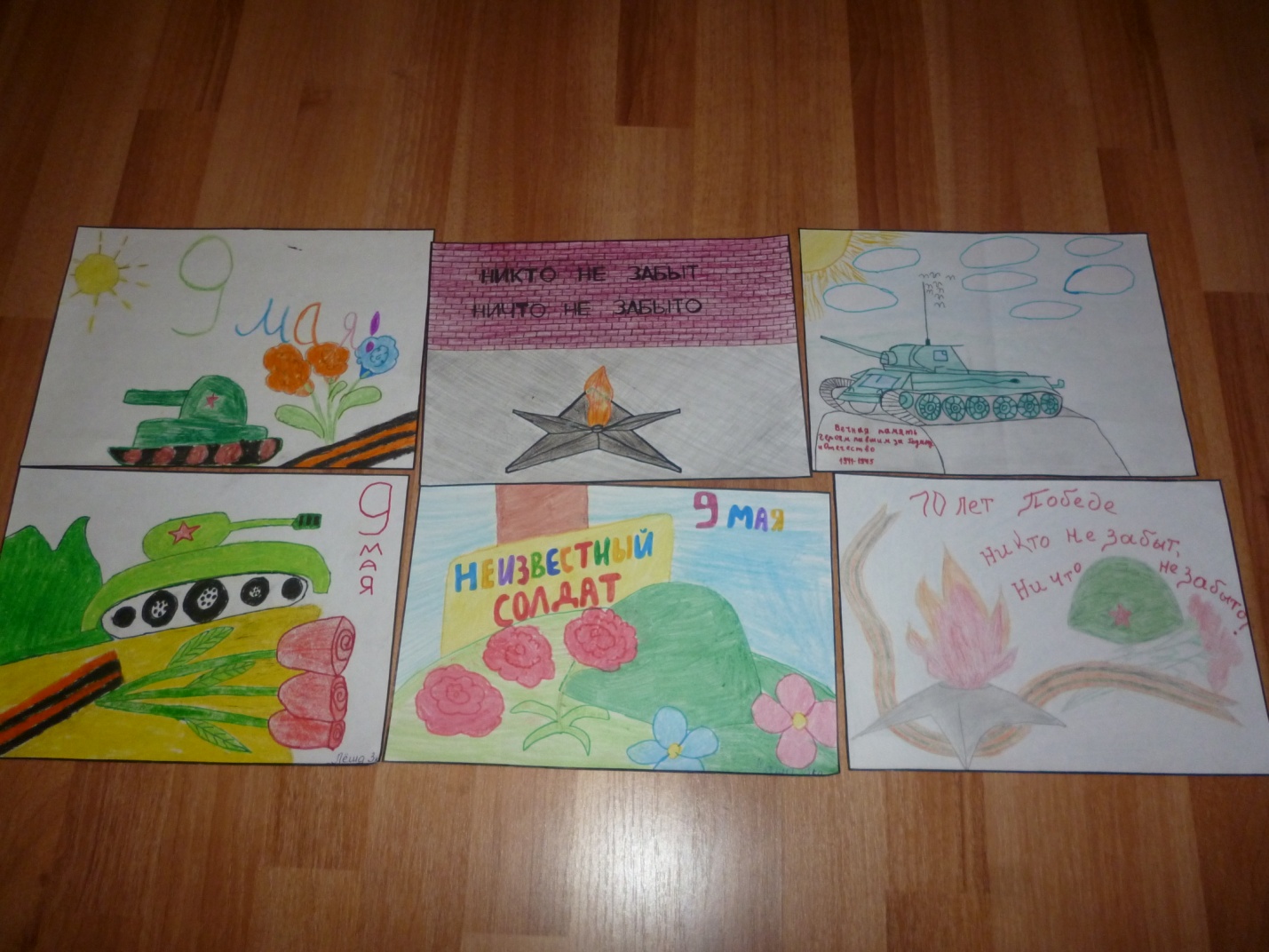 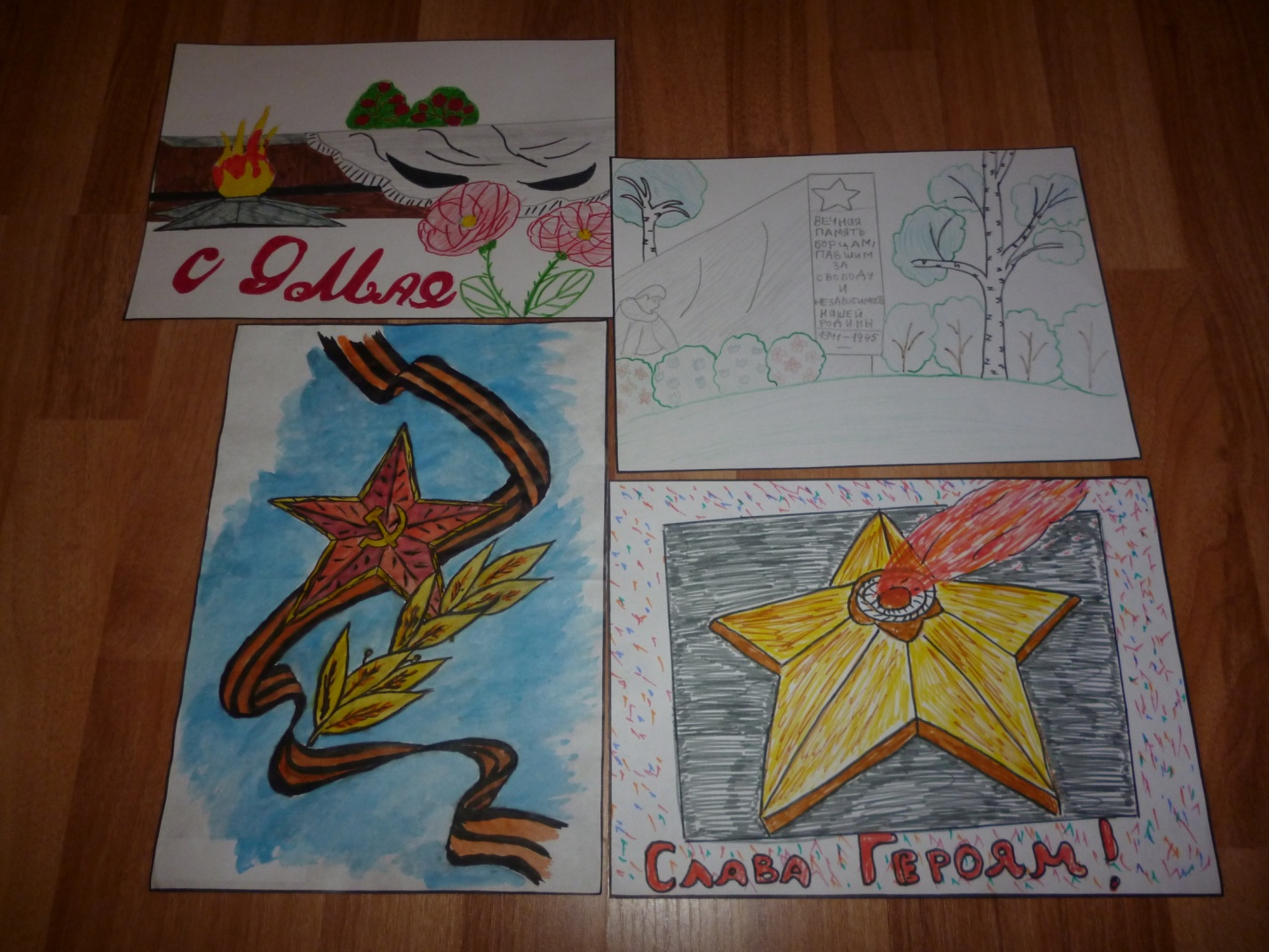 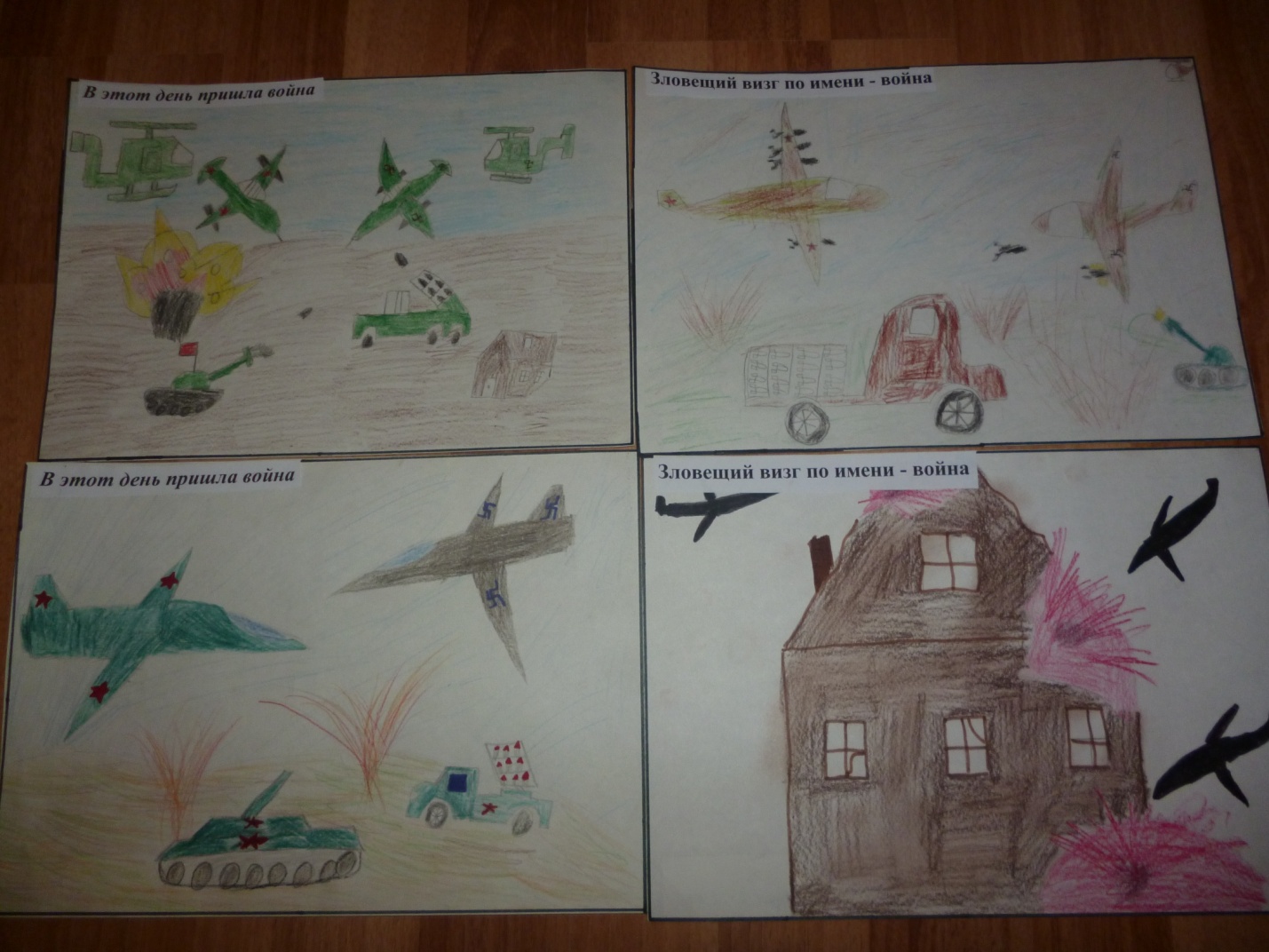 